       TIPS FOR AT-HOME READING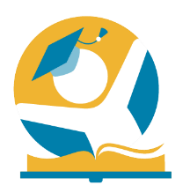 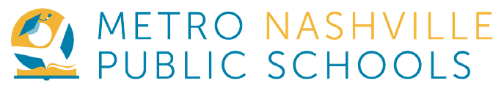 Positively model being a reader.Have lots of reading materials at home. Provide time and opportunities to read.Be mindful of screen time (computer, phone, video games, etc.).Take a trip to the library or visit online: https://library.nashville.orgHelp your student choose his/her own books.Look for reading materials related to your family history or culture.If your student is bilingual, encourage reading in both languages.Use the Closed Caption option on your TV.Talk to your student’s teachers or librarians about reading and books options.If your student has difficulty reading, talk to his/her teacher immediately.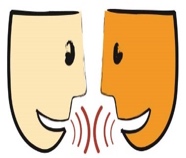     Questions to Ask About LiteratureWhat happened?What makes you think that?How do you know?Make a prediction.  What do you think will happen next?What was your favorite part or character? Why?If you could change a part, what would you change and why?Why is the title a good one for this story?What words (or pictures) in the story stood out to you?  Why?  What do you think ___ meant?    Questions to Ask About Informational TextsWhat is this text about?What do you think the author wanted you to learn about this topic?What is the main idea of this text?          Read/Watch at HomePicture BookNovelNews articleMagazineComicRecipeMovieTV ShowBlog          How to Engage Children in ReadingSetup a cozy, quiet, and inviting spaceYounger students: take turns reading aloud: child reads to adult, adult reads to child, siblings read to each other Older students: read silently near each other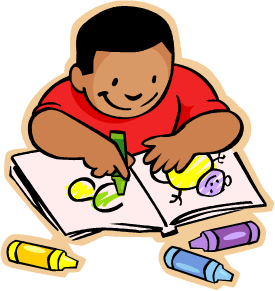 Fun Things to Do After ReadingDiscuss the text.Retell the story.Draw a picture related to the text.Write a different ending or continue the story.Write a letter or postcard to the author.Research more about the topics.Make a list of Fun Facts or “Did you know?" cards.Create a collage to represent your favorite character.Act out a scene from the book or turn the book into a TV episode.Create a blog review of the book.Join a book club (like ProjectLit) to discuss with peers.